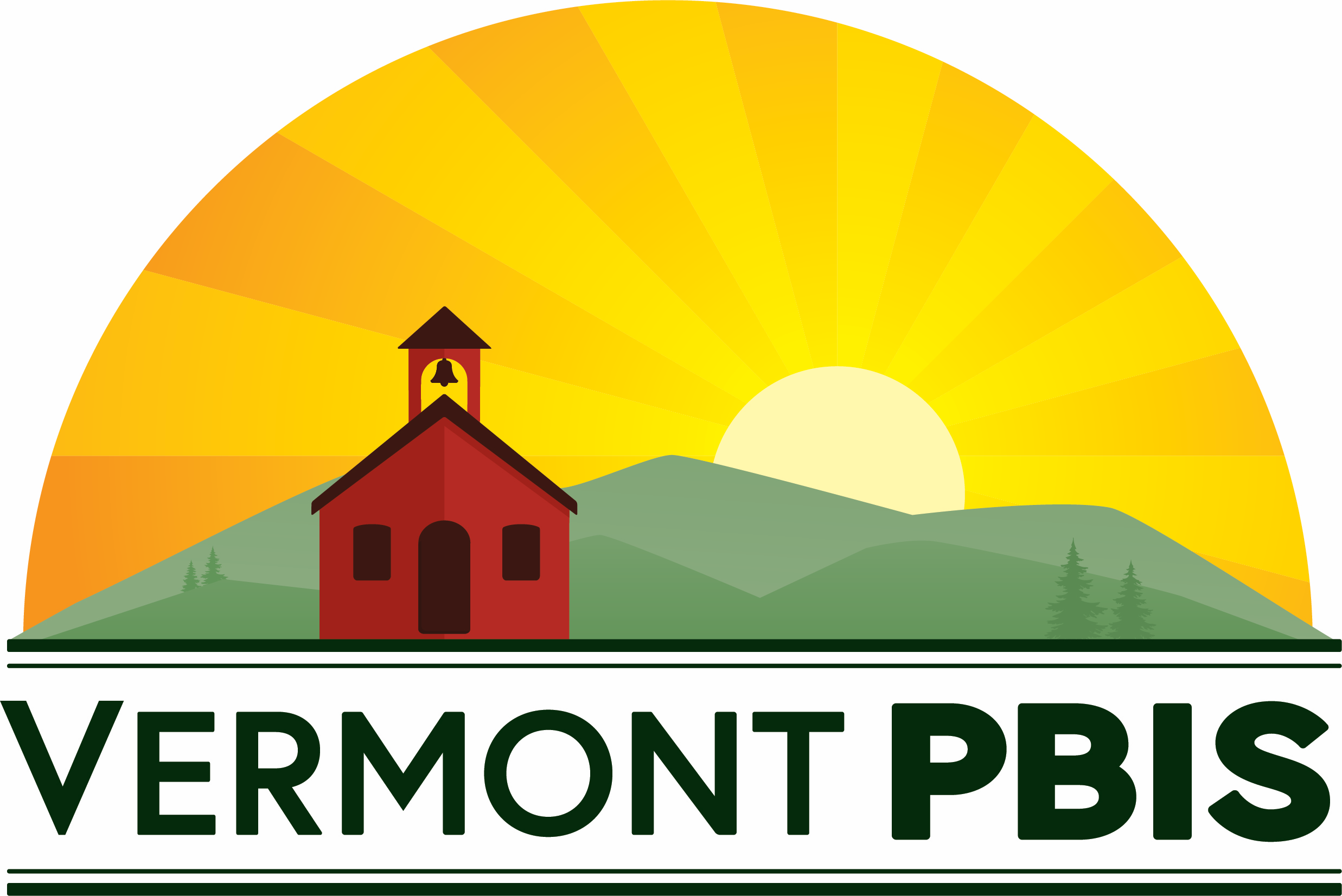 VTPBIS Leadership Team Trainingat the Targeted Level
Within a Multi-Tiered System of Supports Activity WorkbookName: _______________________________School: _______________________________Activity #1: Leadership Team Meeting Norms and RolesTeam Roles:FacilitatorNotetaker/RecorderTimekeeperReporterProcess ObserverEncouragerOther: _____________________________Activity #2:The Heart of the MatterTeam ExerciseKnowing and honoring what strengths our students bring with them to our school community is the first step. Listen to the following story:What they don’t understand about birthdays and what they never tell you is that when you’re eleven, you’re also ten, and nine, and eight, and seven, and six, and five, and four, and three, and two, and one. And when you wake up on your eleventh birthday you expect to feel eleven, but you don’t.  You open your eyes and everything’s just like yesterday only it’s today.  And you don’t feel eleven at all.  You feel like you’re still ten.  And you are – underneath the year that makes you eleven.  Like some days you might say something stupid, and that’s the part of you that’s still ten.  Or maybe some days you might need to sit on your mama’s lap because you’re scared, and that’s the part of you that’s five.  And maybe one day when you’re all grown up maybe you will need to cry like if you’re three, and that’s okay.  That’s what I tell Mama when she’s sad and needs to cry.  Maybe she’s feeling three.  Because the way you grow old is kind of like an onion or like the rings inside a tree trunk or like my little wooden dolls that fit one inside the other, each year inside the next one - That’s how being eleven years old is.  You don’t feel eleven.  Not right away.  It takes a few days, weeks even, sometimes even months before you say eleven when they ask you.  And you don’t feel smart at eleven, not until you’re almost twelve.  That’s the way it is.	Sandra Cisneros; Excerpted from Woman Hollering Creek and Other Stories Directions:List the initials of at least 5 students you have worked with or whom you know well. Next to each student’s initials, write at least one strength (special talent, characteristic, etc.) you believe this student possesses.Finally, circle the student’s initials ONLY if you are CERTAIN that he/she KNOWS that you recognize at least one of their gifts (you have acknowledged their gift verbally or in some other way).Questions:Does anyone else at school (adults or students) recognize or acknowledge these student’s strengths?What 2-3 things can you do to help these student’s strengths be recognized by yourself and others? Leadership Team Activities Prior to Targeted TrainingActivity #3: View the VTPBIS Family Engagement at the Targeted Level Learning ModuleAs a team, view the learning module at https://www.youtube.com/watch?v=1w3DDUNJrbM:   Complete Family Engagement Checklist (below) and create action stepsReview Family Engagement resources at: http://www.pbisvermont.org/resources/for-families/family-resources Activity #4: Plan to sustain the Universal LevelAs a team, answer the following questions and complete the Checklist for Sustainability below:Who’s missing from the team?What steps can you take to make the team have a higher profile in the school?How will you use data to help in your planning?What competing initiatives (school improvement activities) do you need to align with PBIS?Review your school’s TFI at Tier 1.6.  Complete the VTPBIS Universal Action Plan for Sustainability.Universal Level Behavior Action Plan for SustainabilityAdapted from Muscott & Mann 2008Activity #5: Who will benefit from Targeted SupportsIf up to 15% of your students need something more, how many students would that be in your school?Review your ODR data (if using SWIS, look at “referrals by student graph”). What percentage of your students receives 3-5 ODRs? Calculate based on your school enrollment.  Make a list of students who may benefit from Targeted Supports.Activity #6: Team ProfileIn your Staff Handbook, complete your Team Profile at the Systems Level and Student Planning Level.Activity #7: Targeted Team Purpose Statement1.   In your Staff Handbook, complete your Targeted Team Purpose Statement.Activity #8: Inventory of Targeted SupportsIn your Staff Handbook, complete your Inventory of Targeted Supports.Activity #9: Resources for Targeted SupportsDuring your afternoon team time, think of a student.As a team, look at the resources at www.pbisworld.com.Based on the function of the student’s behavior, determine:Which resource would you like to develop?What would need to be in place for a referral process and professional development for staff?How would measure effectiveness?  Report back to the group tomorrow.Activity #10: Process for FBA/BSPAs a team, complete as many of the following questions as possible.  Then summarize in your process in the Staff Handbook.Determine who needs to be trained in FBA:1)2)(To be completed after team members have been trained in conducting Simple/Full FBAs):Who makes the referral?What form do they use?Where or to whom does the referral form go?Who or what group reviews the referral form to see if Simple FBA needs to be done?Who schedules the Simple FBA, informs teachers and others who need to know?Who completes the Simple FBA?  Assign a “FBA Coordinator”Who or what group develops the testable hypothesis?Who or what group develops the simple behavior support plan?What is the proposed timeline from referral, decision, interview(s), summary of Simple FBA, testable hypothesis statement and development of simple behavior support plan?When and by whom is BSP reviewed to see if it is working?Who else needs to be trained to complete Simple FBA?Activity #11: Describe your CICO or TCCE ProcessLook at the 15% identified students in your ODR data. Determine a group of students whose problem behavior is motivated by peer or adult attention.Looking at the definition of CICO and TCCE, what additional information do you need to make this doable at your school?As a group, look at the advantages/disadvantages of each (T-Chart).CICO: More evidence of working; a designated person who checks in at beginning/end of the year            (more fidelity).       TCCE: The child comes to the teacher—teacher follows plan.Determine which of the two strategies your team will implement.  What challenges can you identify that you will work through as we proceed?Describe the CICO Process in your Staff HandbookActivity #12: Create your DPR FormCreate a DPR form that contains the following information:Expectations should match Universal expectationsDPR should be teacher and student friendlyThere should be a place to write each student’s goalsDefined number of check-in periods (up to ten)A three-point rating scale (0, 1, 2)Use Examples from the book Responding to Problem Behavior in Schools:  The Behavior Education Program pages 201-204 and at http://www.pbisvermont.org/resources/training-presentations-a-materials/vtpbis-targeted-trainings. Use SWIS and SWIS CICO Readiness Checklist for DPR compatibility.2.  Insert your DPR form in the Staff Handbook.Activity #13: Create your CICO or TCCE Reinforcement System1. What will the student’s daily point goal be?What reinforcers will students receive for checking in and out (e.g., praise and lottery ticket)?What reinforcers will students receive for checking out and meeting their daily point goal?What resources will you need to access reinforcers?How is the reinforcement for CICO or TCCE tie in with school-wide reinforcement system?Insert description of your CICO or TCCE reinforcement system in your Staff Handbook.Activity #14: Create your Request for Assistance ProcessDescribe process for referring students to CICO or TCCE or other targeted interventions:What are the criteria for placing students on Check-In/Check-Out?  Other targeted interventions?How will students be referred?Create your Request for Assistance form (see BEP book page 197 and at PBISvermont.org for Example CICO Forms. Are the forms easy to access? Easy to complete? Contain the necessary information?Create a Student Agreement or contract (see BEP book page 219).Develop a parent consent form (see sample at http://www.pbisvermont.org/resources/training-presentations-a-materials/vtpbis-targeted-trainings).Insert Request for Assistance Form, Student Agreement form, and Parent Consent form into your Staff Handbook.Activity #15: Create a system for managing the daily dataWhich computer system will you use?  SWIS-CICO?  Excel?  Other?How frequently will your team review the daily Check-In/Check-Out data? (at least bi-weekly)Who is responsible for summarizing the data and bringing it to the meetings?How frequently will summary data be shared with staff?  Parents?Insert this process into your Staff Handbook.Activity #16: Plan for fading students off the Check-In/Check-Out interventionWhat are the criteria for fading students off of Check-In/Check-Out?How will the program be faded and who will be in charge of helping students fade off the Check-In/Check-Out?Insert this process into your Staff Handbook.Implementation Planning Forms and ExamplesExamples of Targeted Interventions and Targeted Inventory: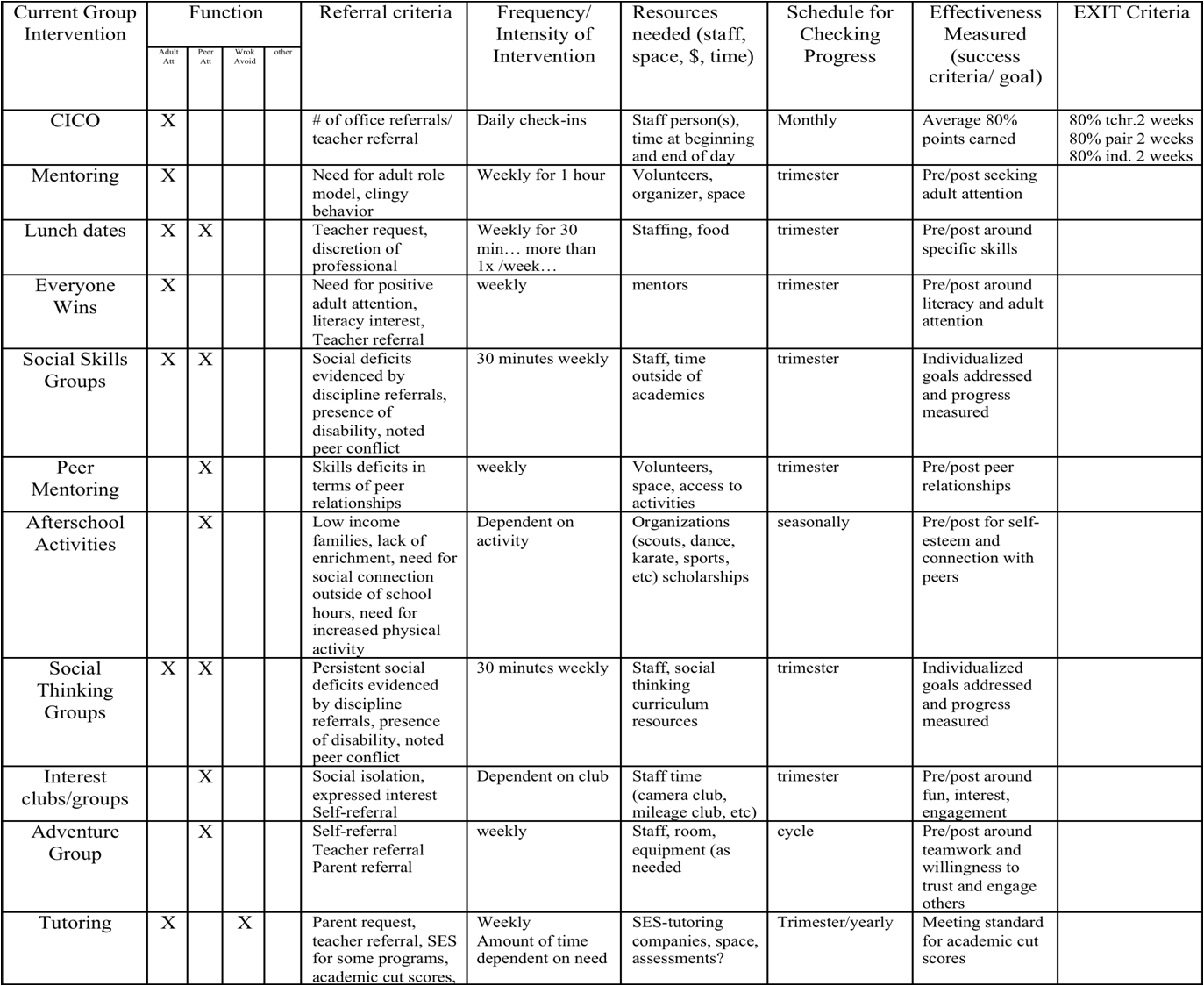 School-wide Behavior Implementation PlanBehavior Roll-Out for StaffDate: Time: Location:Materials Required (check or list all that apply):Agenda ____	Handouts ____ Other _____________________________________Technology Supports LCD ____  TV/DVD/VIDEO _____ Screen ______ Easel ______  Chart Paper ______  Markers ______ Other _______Presenters: __________________ ; ___________________ ; ____________________ ;______________________ ; ________________________; ______________________Activities (attach work sheets, if needed)			Amount of Time1.								____________2.								____________3.								____________4.								____________Evaluation/ Feedback Method (check all that apply)Survey _____ Process Activity _____ Interview ______ Other __  Describe __________ School-wide Behavior Implementation Plan Behavior Roll-Out for StudentsDate: Time: Location:Materials Required (check or list all that apply):Agenda ____	Handouts ____ Other _____________________________________Technology Supports LCD ____  TV/DVD/VIDEO _____ Screen ______ Easel ______  Chart Paper ______  Markers ______ Other _______Presenters: __________________ ; ___________________ ; ____________________ ;______________________ ; ________________________; ______________________Activities (attach work sheets, if needed)			Amount of Time1.								____________2.								____________3.								____________4.								____________Evaluation/ Feedback Method (check all that apply)Survey _____ Process Activity _____ Interview ______ Other __  Describe __________ School-wide Behavior Implementation PlanBehavior Roll-Out for Family and CommunityDate: Time: Location:Materials Required (check or list all that apply):Agenda ____	Handouts ____ Other _____________________________________Technology Supports LCD ____  TV/DVD/VIDEO _____ Screen ______ Easel ______  Chart Paper ______  Markers ______ Other _______Presenters: __________________ ; ___________________ ; ____________________ ;______________________ ; ________________________; ______________________Activities (attach work sheets, if needed)			Amount of Time1.								____________2.								____________3.								____________4.								____________Evaluation/ Feedback Method (check all that apply)Survey _____ Process Activity _____ Interview ______ Other __  Describe __________Examples of Permission Slips:Example #1:Winder SchoolPermission for Check-In/Check-OutDate ____________________Student _____________________________________	Grade _______________Teacher _____________________________________Parent / Guardian _____________________________	I would like to include your child in our Check-In/Check-Out Program.  A report will be filled out daily by the teacher(s) and checked at the end of the day by our coordinator, Mrs. Williams.  Students will need to pick up their report every morning between 8:45 and 9:00 a.m. and then return to Mrs. Williams between 3:45 and 4:00 p.m.  The student will be able to earn incentives and rewards for appropriate behavior.  As parents, you are responsible for making sure your child arrives on time each day for check-in and that you review and sign the daily BEP Report.  Together, we can make this a positive experience for your child._____ I do give consent for my student to participate._____ I do not give consent for my student to participate.___________________________________	   Date _________________________                  ( Parent / Guardian )For further information, please call:           ___________________________________	 at 555-7525,                              Sabrina Williamsor call ___________________________________.Examples of Permission Slips:Example #2: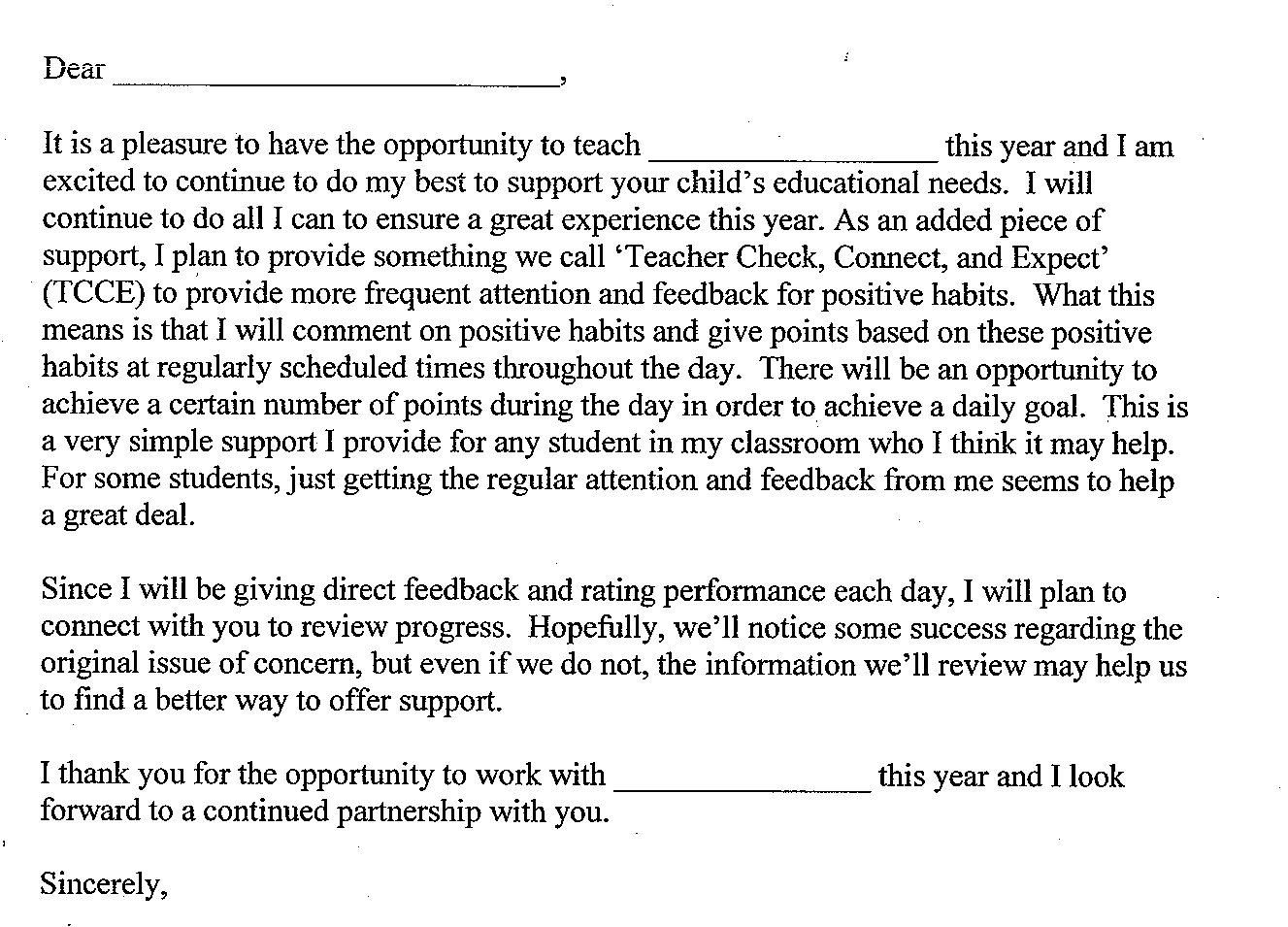 Examples of Daily Progress Reports (DPRs):                          PAWS            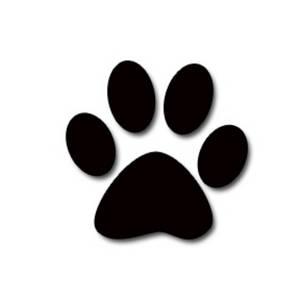                                 (Positive Assistance With Support)Total Possible: 48      Goal for Today: __________ Total for Today: __________  % _______Parent Signature: _________________________________Examples of Daily Progress Reports (DPRs):Check In /Check Out Card (CICO)Student_____________________________________________________________		 Date________________# ___________ points received# __________   points possible	% __________  of points	WOW !  Comments: _______________________________________________________________________________________________________________________________Parent/Guardian Signature____________________________________________________CICO monitor Initials_________Examples of Daily Progress Reports (DPRs):P.A.W.S. PLANPositive Assistance With SupportWoodbury Bears are Responsible, Respectful & Safe                Date______________________	                                         	Student______________________________Successes:________________________________________________________________________________________________________Parent Signature____________________________________________________Team NormWhat does it look like?1.2.3.4.5.STATUS:In placePartially in placeNot in placeFamily Engagement Checklist  (Muscott & Mann, 2004)TASKPRIORITY:High MediumLowClimate1. There is a process for assessing how welcomed, valued, and satisfied parents are in and with the school.2. There is a plan for addressing ways to help families feel welcomed and valued. 3. There is a plan for training all staff to work collaboratively and respectfully with families.4. Plans for addressing ways to help families feel welcomed and valued address diverse families including those with students in the universal, targeted and intensive levels of PBIS.Parent Involvement in Learning Activities at Home5. There is a process for assessing parents’ opinions about their own involvement in learning activities at home.6. There is a plan or set of activities for helping families to support their child’s learning at home.7. The plan includes activities for helping diverse families, including those with students in the universal, targeted and intensive levels of PBIS, support their child’s learning.Communication with Parents/Families8. There is a process for assessing parents’ opinions about how well schools communicate with them.9. There is a plan for communicating with families in varied and helpful ways.10. The plan includes activities for communicating with diverse families, including those with students in the universal, targeted and intensive levels of PBIS, about important school/home matters including discipline.Parent/Family Involvement at School (Volunteering, Assisting)11. There is a process for assessing parents’ opinions about how they can support schools through their involvement at school.12. There is a plan for how parents can be involved in supporting learning at school through volunteering and assisting.13. The plan for parental involvement in school activities addresses how diverse families, including those with students in the universal, targeted and intensive levels of PBIS, can participate.Parent/Family Involvement in Decision-Making14. There is a process for assessing parents’ opinions about the extent to which they are encouraged to participate in decision-making committees and activities (e.g., leadership teams).15. There is a plan for encouraging and supporting parent participation in decision-making committees and activities.16. The plan for parental participation in decision-making committees and activities addresses how diverse families, including those with students in the universal, targeted and intensive levels of PBIS, can participate.17. There is a process for assessing parents’ opinions about the extent to which they can provide input to school personnel about matters of importance including discipline that is taken seriously.18. There is a plan for gathering and incorporating parents’ input about matters of importance including discipline that is taken seriously.19. The plan for gathering and incorporating parents’ input about matters of importance including discipline addresses how diverse families, including those with students in the universal, targeted and intensive levels of PBIS, can be heard.TASKSFaculty and StaffAction?Who?When?1.  Review the elements and procedures of Universal PBIS (expectations, teaching plans, problem behavior definitions, reinforcement, ODR form, procedures for referral to the office, etc.) with ALL staff and faculty.2.  Develop a plan for obtaining annual staff buy-in for PBIS.3.  Develop a plan for orienting new and substitute faculty and staff to Universal PBIS.StudentsAction?Who?When?4.  Review the elements and procedures of Universal PBIS (expectations, acknowledgment system, lessons, procedures for addressing problem behavior) with ALL students. 5.  Students will be taught the expectations in the various school environments. 6. Students will be acknowledged/rewarded for exhibiting are the behaviors associated with the schoolwide expectations.7. A plan for Booster activities (reteaching, reinforcement) based on need and data will be developed.8. A plan for orienting new students to Universal PBIS will be established.Families/CommunityAction?Who?When?9.  A plan for communicating and discussing the PBIS Universal System to families will be developed. 10.  A method for gathering and responding to family input regarding school-wide PBIS has been developed.11. A plan for orienting new families to Universal PBIS will be developed. LOGISTICSAction?Who?When?12. Posters developed and printed for classroom and non-classroom areas.13. Matrix developed and printed for classrooms, student handbooks, non-classroom areas.14. Acknowledgement tangibles (tickets) developed and printed with directions printed for staff.15. Acknowledgements menu developed and printed.16. Personnel to manage SWIS or other data system identified.17. Kick off activities planned.18. Teaching activities planned.19. Adult incentives planned.20. Office Discipline Referral form finalized and printed.21. Parent kick-off planned.Activity #17: Develop TrainingsDevelop and Schedule Staff TrainingSchedule date and time for staff training:Who will plan and deliver the training?Training should include information on:• How to make a referral• How to fill out the DPR• Types of feedback statements to be made to students• Examples and activities that model staff rating of DPRDevelop Student TrainingWho will meet with the students to train them on the intervention?   When will this occur?Training should include:• Overview of the program• How to check in and check out daily• Adding up daily points• Determining whether daily point goals are met• Accepting feedback –both positive and negative• Procedure for taking the DPR home and bringing it back the next school dayDevelop Parent TrainingHow and when will the parents be trained on the intervention?• Training should include:• How to provide feedback to their children• How to focus on the positive• What to do if there is a bad dayActivity #18: Tiered Fidelity Inventory Tier II Action PlanActivity #18: Tiered Fidelity Inventory Tier II Action PlanActivity #18: Tiered Fidelity Inventory Tier II Action PlanActivity #18: Tiered Fidelity Inventory Tier II Action PlanActivity #18: Tiered Fidelity Inventory Tier II Action PlanActivity #18: Tiered Fidelity Inventory Tier II Action PlanSubscaleItemCurrent ScoreAction(s)Person(s) ResponsibleTimelineTeams2.1 Team CompositionTeams2.2 Team Operating ProceduresTeams2.3 ScreeningTeams2.4 Request for AssistanceInterventions2.5 Options for Tier II InterventionsInterventions2.6 Tier II Critical FeaturesInterventions2.7 Practices Matched to Student NeedInterventions2.8 Access to Tier I SupportsInterventions2.9 Professional DevelopmentEvaluation2.10 Level of UseEvaluation2.11 Student Performance DataEvaluation2.12 Fidelity DataEvaluation2.13 Annual EvaluationFunction of Behavior:Intervention:Characteristics:Access Peer Attention/SupportSocial Skills Curriculum Basics(An ideal curriculum does not exist, but basic set of preferred teaching practices does)• Must match the specific need.  • Initially, learning how to teach social skills takes time and energy.• Interventions should be implemented as planned or intended • Plan to adequately program for generalization & maintenance•Match instructional procedures to specific types of deficits•Target socially valid behaviorsAccess Peer Attention/SupportAccess Adult Attention/SupportSelf- Management (with Peer or Adult Support)• Teach self-monitoring & targeted social skills simultaneously• Practice self-monitoring until students accurately self-monitor at 80% or better• Periodic checks on accuracyAccess Peer Attention/SupportAccess Adult Attention/Support Mentoring (with Peer or Adult Support)• Focus on “connections” at school   -Not monitoring work   -Not to “nag” regarding behavior• Staff volunteer   -Not in classroom   -No administrators• Match student to volunteer10 minutes minimum per weekAccess Peer Attention/SupportPeer Tutoring• Tutors must be taught how to teach • Tutors must be taught what to do if tutee does not comply• Tutors must be given the option to drop out at any time without penaltyAcademic Skills SupportOrganization/Homework planning supportHomework completion clubTutoring• Homework (If data indicate it doesn’t come back, build in-school homework support)• Supplemental Instruction (Direct additional instruction along with current classroom teaching)•Differentiated Instruction (Strategies to engage diverse learners)• Accommodation within instructionHardwick Elementary SchoolDaily Progress ReportHardwick Elementary SchoolDaily Progress ReportHardwick Elementary SchoolDaily Progress ReportHardwick Elementary SchoolDaily Progress ReportNameNameNameNameNameHardwick Elementary SchoolDaily Progress ReportHardwick Elementary SchoolDaily Progress ReportHardwick Elementary SchoolDaily Progress ReportHardwick Elementary SchoolDaily Progress ReportDateDateTeacherTeacherTeacherGOALSBefore School Practical/Fine Arts MathMathLunchLunchRecessLiteracyRespect People2    1    02    1    02    1    02    1    02    1    02    1    02    1    02    1    0Respect Property2    1    02    1    02    1    02    1    02    1    02    1    02    1    02    1    0Practice Safety2    1    02    1    02    1    02    1    02    1    02    1    02    1    02    1    0Show Care and Concern2    1    02    1    02    1    02    1    02    1    02    1    02    1    02    1    0Adult InitialTotalPointsKEY:0 =  Try again1 =  Needs work2 =  Got It!EXPECTATION SAFERESPECTFULREADY to LEARNKeeping hands, feet, other objects to selfUsing kind words, actions, following directionsWorking carefully, doing your best, 
be preparedMath0     1      20     1      20     1      2Reading/Language0     1      20     1      20     1      2AM Recess0     1      20     1      20     1      2Lunch0     1      20     1      20     1      2PM Recess0     1      20     1      20     1      2Theme, Social Studies, Science0     1      20     1      20     1      2Art/PE/Music0     1      20     1      20     1      2Library/Tech/Choice/Other0     1      20     1      20     1      2SUBTOTAL 0= Keep Trying1= Almost There2= You Did It!ResponsibleFollow DirectionsBe PreparedRespectfulUse Kind Words & ActionsBe HelpfulSafeKeep Hands, Feet and Objects to SelfStaff InitialsArrival & Morning Meeting0            1             20            1              20             1             2Morning Class Time0            1             20            1              20             1              2Lunch0            1             20            1              20             1              2Recess0            1             20            1              20             1              2Special0            1             20            1              20             1              2Afternoon Class Time0            1             20            1              20             1              2Dismissal0            1             20            1              20             1              2Total Points = _______Possible Points = 42Goal (80%) = 34                                                                                                                              Today __________%                                                                                                                              Goal   __________%                                                                                                                              Today __________%                                                                                                                              Goal   __________%                                                                                                                              Today __________%                                                                                                                              Goal   __________%                                                                                                                              Today __________%                                                                                                                              Goal   __________%